                              PRANZO DI NATALE 2019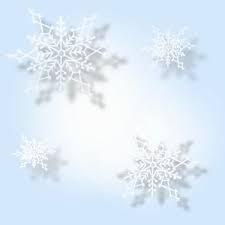 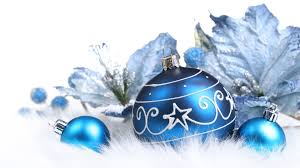 ANTIPASTI
Carpaccio di carne salada bio, Girella con salmone affumicato, Spiedino caprese,
Piccoli Peperoni ripieni al formaggio alle erbe del Batistì, Gamberetto impanato con salsa olandese e rosellina di speckPRIMI
Tagliatella ripiena di funghi al burro versato
Gnocchetti di polenta di Storo con fonduta di casolet del Fic
Risotto al teroldego
SORBETTO AL LIMONESECONDI
Filettini di salmerino alle erbe
con verdurine saltate
Filetto di maiale avvolto nella fesa di tacchino con salsa al ginepro
Patate al rosmarinoDESSERT 
Fantasia di Natale con flûte di spumante
il pranzo sarà accompagnato dal pane fatto da noi con burro aromaticoCaffè 
Acqua e Vini tipici trentiniPiccolo dono per tutti  
€ 42,00 a persona ,sconti per bambini fino ai 10 anni!!
Via xxiv ottobre 9
38067 Bezzecca Ledro TN
Prenota  il tuo tavolo al  0464591029!!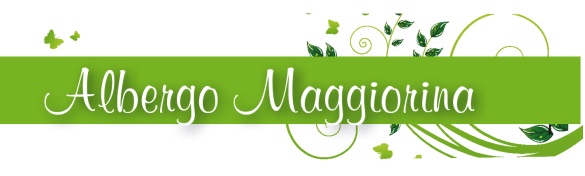 